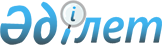 Ақмола облысы Қосшы қаласының шекарасын белгілеу туралыҚазақстан Республикасы Үкіметінің 2022 жылғы 21 желтоқсандағы № 1041 қаулысы
      "Қазақстан Республикасының әкімшілік-аумақтық құрылысы туралы" Қазақстан Республикасының Заңы 11-бабының 2) тармақшасына сәйкес Қазақстан Республикасының Үкіметі ҚАУЛЫ ЕТЕДІ: 
      1. Осы қаулыға қосымшаға сәйкес Ақмола облысы Қосшы қаласының шекарасын белгілеу туралы "Ақмола облысы Қосшы қаласының шекарасын белгілеу туралы" Ақмола облысы әкімдігінің 2022 жылғы 23 қарашадағы № А-11/554 бірлескен қаулысына және Ақмола облыстық мәслихатының 2022 жылғы 23 қарашадағы № 7С-22-3 шешіміне келісім берілсін.
      2. Осы қаулы алғашқы ресми жарияланған күнінен кейін күнтізбелік он күн өткен соң қолданысқа енгізіледі. Ақмола облысы Қосшы қаласының шекарасы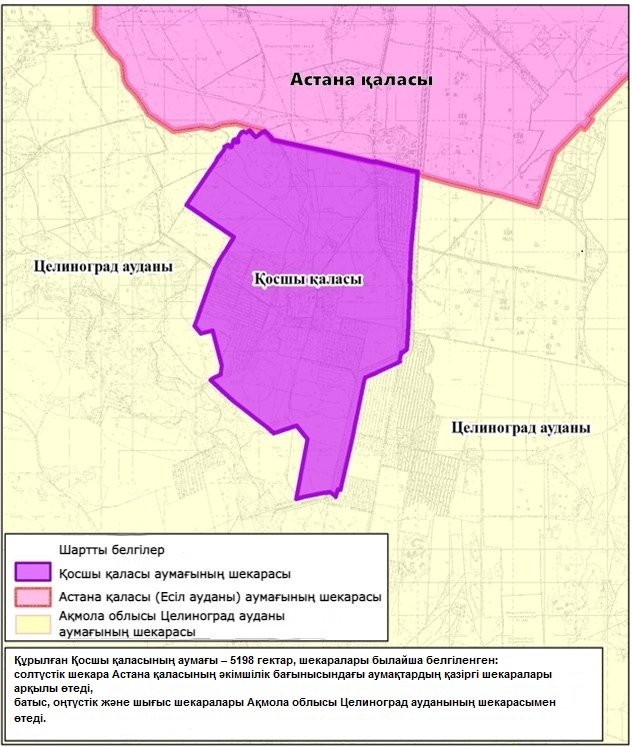 
					© 2012. Қазақстан Республикасы Әділет министрлігінің «Қазақстан Республикасының Заңнама және құқықтық ақпарат институты» ШЖҚ РМК
				
      Қазақстан РеспубликасыныңПремьер-Министрі 

Ә. Смайылов
Қазақстан Республикасы
Үкіметінің
2022 жылғы 21 желтоқсандағы
№ 1041 қаулысына
қосымша